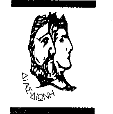 ΕΛΛΗΝΙΚΗ ΔΗΜΟΚΡΑΤΙΑ ΝΟΜΟΣ ΘΕΣΠΡΩΤΙΑΣ                                           ΔΗΜΟΣ ΦΙΛΙΑΤΩΝΓΡΑΦΕΙΟ ΔΗΜΟΤΙΚΟΥ ΣΥΜΒΟΥΛΙΟΥΠληρ.: Λώλη Άννα - ΜαρίαΤαχ. Διεύθυνση: Ελ. Βενιζέλου 8Τ.Κ. 46 300 - ΦιλιάτεςΤΗΛ.: 26643 60155                                                                              FAX: 26640 22989E-mail: ds.filiates@gmail.comhttp: www.filiates.gov.grΑρ. Πρωτ.:  8759                                     Φιλιάτες,       18 /12/2023                                                                          ΠΡΟΣΠΡΟΣ                              α) Δήμαρχο Φιλιατών κ.  Παππά Σπυρίδων(β) Αντιδημάρχους κ.κ.1. Γκίκας Θωμάς                         2.  Παππά – Μάλλιου Ουρανία     3. Κατσάρης Πέτρος      4.Τσότσης Δημήτριος                5. Ντάφλου Ευθυμία( Έφη)      (γ) Τακτικά Μέλη Δ.Σ.κ.κ.1. Πανταζάκος Μιχαήλ               2. Ευθυμίου Βρακά Ελένη                                                        3.Σκόδρας Βασίλειος                            4.Ζιάκας Γρηγόριος – Γραμματέας Δ.Σ.                                                        5. Καίσαρη Παρασκευή                                                        6. Μπέλλος Παύλος                                                        7 .Σκεύης Δημήτριος    8.Φερεντίνος Σπυρίδων    9.Κολιομίχος Σπυρίδων                                                         10.Λένης Φίλιππος      11.Τόλης Χριστόφορος                     12. Μπέλλος ΄Αρης- Παναγιώτης                                       13.Λιανός Ευάγγελος- Αντιπρόεδρος Δ.Σ.         14. Καψάλης Δημήτριος                                                         15. Ρέγκας Λαέρτης  (δ) Προέδρους Κοινοτήτων  ΠΡΟΣΚΛΗΣΗ 26η Ειδική  ΣΥΝΕΔΡΙΑΣΗ ΔΗΜΟΤΙΚΟΥ ΣΥΜΒΟΥΛΙΟΥ ΕΤΟΥΣ 2023Καλείστε σε μικτή – ειδική συνεδρίαση του Δημοτικού Συμβουλίου Φιλιατών(δια ζώσης και τηλεδιάσκεψη) που θα γίνει στην αίθουσα συνεδριάσεων τουΔημαρχιακού Μεγάρου (οδός Ελευθερίου Βενιζέλου  αρ.8), στις 22 Δεκεμβρίου  2023,ημέρα Παρασκευή  και ώρα 17:30 ΄,σύμφωνα με τις διατάξεις του άρθρου 67 τουν.3852/2010, όπως αυτό αντικαταστάθηκε από το άρθρο 74 του ν.4555/2018 και τηνυπ’ αριθμ. 375/2-6-2022 εγκύκλιο του ΥΠΕΣ και τηρουμένων των μέτρων προστασίαςπου προβλέπονται προς αποφυγή της διάδοσης του COVID-19 (άρθρο 78 τουΝ.4954/2022), για συζήτηση και λήψη αποφάσεων στα παρακάτω θέματα: 1. Έγκριση οικονομικών καταστάσεων χρήσης 2022.Εισηγητής: Δήμαρχος κ. Παππάς Σπυρίδων & Αντιδήμαρχος κα  Παππά Ουρανία     	                        Ο ΠΡΟΕΔΡΟΣ ΤΟΥ ΔΗΜΟΤΙΚΟΥ ΣΥΜΒΟΥΛΙΟΥ                                         Ιωάννης Τ. Μποροδήμος ΚΟΙΝΟΠΟΙΗΣΗ :κ  Γιόγιακας Βασίλειος – Βουλευτής Ν. Θεσπρωτίαςκ. Θωμά Πιτούλη - Αντιπεριφερειάρχης  Περιφερειακής Ενότητας ΘεσπρωτίαςΠεριφερειακούς Συμβούλους Περιφερειακής Ενότητας ΘεσπρωτίαςΔήμαρχο ΗγουμενίτσαςΔήμαρχο ΣουλίουΠρόεδρο Δημοτικού Συμβουλίου Δήμου ΗγουμενίτσαςΠρόεδρο Δημοτικού Συμβουλίου Δήμου ΣουλίουΕμπορικό Σύλλογο ΦιλιατώνΜ.Μ.Ε.10.Κόμματα Ελληνικού Κοινοβουλίου11. Εκπρόσωπο συλλόγου  εργαζομένων Ο.Τ.Α. Θεσπρωτίας